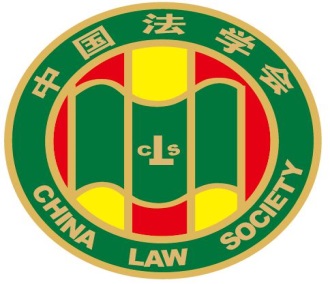 山西省法学会重点专项课题申  请　书课  题  名  称                                课 题 主 持 人                                主 持 人 单 位                     （公章）   　山西省法学会　　2020年6月印制课题主持人承诺：本人郑重声明对所填写的各项内容的真实性负责，保证没有知识产权争议。本人已经认真阅读并完全接受《山西省法学会法学研究课题管理办法》的规定。本人承诺接受本表和《山西省法学会法学研究课题管理办法》为有法律约束力的协议，遵守山西省法学会的规定，按时完成研究任务，取得预期成果。本人已经了解课题最终成果需进行鉴定，通过鉴定后予以结项。山西省法学会有权使用本课题的研究成果（包括阶段性成果和最终成果）。                    主持人（亲笔签名）：                                 年   月   日课题主持人所在单位：（盖章）                          年   月   日填  表  说  明（请务必认真阅读！！）一、请严格按照本表格式填写，可加行，但勿随意变动字体字号、格式。二、请用计算机认真如实填写（手写无效）。三、表中有选择项的请直接在该选项前的字母上划“√”。（一）工作单位：应填写申请人档案关系所在单位全称，如山西大学法学院。（二）地址：须填写详细通讯地址（不能仅以单位名称代替）和邮政编码。（三）课题组成员名单：指除课题主持人外的其他课题参加人，不包括科研管理、财务管理、后勤服务等人员。（四）凡用括号标注的，直接填写括号中的内容即可，如课题组成员一栏中，（姓名），直接填写课题组成员的名字，如李明。（五）成果形式分为研究报告、专著等。四、课题主持人和课题组成员资格应符合课题管理办法的要求。课题主持人资格证明提供复印件即可，非A4纸大小的需粘贴在A4纸上，并装订在表后。五、本表报送1份原件（统一用A4纸，双面印制、左侧装订)，同时发送电子邮件。邮寄地址：山西省太原市迎泽区迎泽大街388号（邮编030001）山西省法学会  研究部收联系电话:0351—5228830  Email：sxsfxh@sina.com附件发送题目格式为：重点专项课题题目+主持人立项类别立项编号表一：基本情况表一：基本情况表一：基本情况表一：基本情况表一：基本情况表一：基本情况表一：基本情况表一：基本情况表一：基本情况表一：基本情况表一：基本情况表一：基本情况表一：基本情况表一：基本情况表一：基本情况表一：基本情况表一：基本情况表一：基本情况表一：基本情况表一：基本情况表一：基本情况表一：基本情况表一：基本情况表一：基本情况表一：基本情况表一：基本情况课题名称学科分类研究类型（划“√” ）研究类型（划“√” ）研究类型（划“√” ）研究类型（划“√” ）研究类型（划“√” ）A．基础研究  B．应用对策研究  C．综合研究A．基础研究  B．应用对策研究  C．综合研究A．基础研究  B．应用对策研究  C．综合研究A．基础研究  B．应用对策研究  C．综合研究A．基础研究  B．应用对策研究  C．综合研究A．基础研究  B．应用对策研究  C．综合研究A．基础研究  B．应用对策研究  C．综合研究A．基础研究  B．应用对策研究  C．综合研究A．基础研究  B．应用对策研究  C．综合研究A．基础研究  B．应用对策研究  C．综合研究A．基础研究  B．应用对策研究  C．综合研究A．基础研究  B．应用对策研究  C．综合研究A．基础研究  B．应用对策研究  C．综合研究课题主持人姓名出生年月出生年月出生年月出生年月出生年月性别性别性别性别行政职务专业职称专业职称专业职称专业职称专业职称民族民族民族民族政治面貌外语语种         外语语种         外语语种         外语语种         外语语种         最终学位最终学位最终学位最终学位工作单位担任导师（划“√” ）担任导师（划“√” ）担任导师（划“√” ）A硕士生导师B博士生导师A硕士生导师B博士生导师A硕士生导师B博士生导师通讯地址（请准确填写，立项通知书寄到此地址）（请准确填写，立项通知书寄到此地址）（请准确填写，立项通知书寄到此地址）（请准确填写，立项通知书寄到此地址）（请准确填写，立项通知书寄到此地址）（请准确填写，立项通知书寄到此地址）（请准确填写，立项通知书寄到此地址）（请准确填写，立项通知书寄到此地址）（请准确填写，立项通知书寄到此地址）（请准确填写，立项通知书寄到此地址）（请准确填写，立项通知书寄到此地址）（请准确填写，立项通知书寄到此地址）（请准确填写，立项通知书寄到此地址）（请准确填写，立项通知书寄到此地址）（请准确填写，立项通知书寄到此地址）（请准确填写，立项通知书寄到此地址）（请准确填写，立项通知书寄到此地址）（请准确填写，立项通知书寄到此地址）（请准确填写，立项通知书寄到此地址）邮政编码邮政编码邮政编码联系电话座机：手机：座机：手机：座机：手机：座机：手机：座机：手机：座机：手机：座机：手机：座机：手机：座机：手机：座机：手机：座机：手机：电子邮件电子邮件电子邮件电子邮件课题组成员(可根据实际需要加行)课题组成员(可根据实际需要加行)课题组成员(可根据实际需要加行)课题组成员(可根据实际需要加行)课题组成员(可根据实际需要加行)课题组成员(可根据实际需要加行)课题组成员(可根据实际需要加行)课题组成员(可根据实际需要加行)课题组成员(可根据实际需要加行)课题组成员(可根据实际需要加行)课题组成员(可根据实际需要加行)课题组成员(可根据实际需要加行)课题组成员(可根据实际需要加行)课题组成员(可根据实际需要加行)课题组成员(可根据实际需要加行)课题组成员(可根据实际需要加行)课题组成员(可根据实际需要加行)课题组成员(可根据实际需要加行)课题组成员(可根据实际需要加行)课题组成员(可根据实际需要加行)课题组成员(可根据实际需要加行)课题组成员(可根据实际需要加行)课题组成员(可根据实际需要加行)课题组成员(可根据实际需要加行)课题组成员(可根据实际需要加行)课题组成员(可根据实际需要加行)（姓名）性别性别出生日期出生日期专业职称专业职称专业职称专业职称专业职称最终学位最终学位最终学位最终学位研究领域研究领域研究领域工作单位工作单位工作单位工作单位工作单位工作单位工作单位工作单位工作单位（姓名）（姓名）联系电话联系电话联系电话电子邮件电子邮件电子邮件电子邮件电子邮件（姓名）性别性别出生日期出生日期专业职称专业职称专业职称专业职称专业职称专业职称最终学位最终学位最终学位研究领域研究领域研究领域工作单位工作单位工作单位工作单位工作单位工作单位工作单位工作单位工作单位（姓名）（姓名）联系电话联系电话联系电话电子邮件电子邮件电子邮件电子邮件电子邮件（姓名）性别性别出生日期出生日期专业职称专业职称专业职称专业职称专业职称专业职称最终学位最终学位最终学位研究领域研究领域研究领域工作单位工作单位工作单位工作单位工作单位工作单位工作单位工作单位工作单位（姓名）（姓名）联系电话联系电话联系电话电子邮件电子邮件电子邮件电子邮件电子邮件拟完成的研究成果拟完成的研究成果拟完成的研究成果拟完成的研究成果拟完成的研究成果拟完成的研究成果拟完成的研究成果拟完成的研究成果拟完成的研究成果拟完成的研究成果拟完成的研究成果拟完成的研究成果拟完成的研究成果拟完成的研究成果拟完成的研究成果拟完成的研究成果拟完成的研究成果拟完成的研究成果拟完成的研究成果拟完成的研究成果拟完成的研究成果拟完成的研究成果拟完成的研究成果拟完成的研究成果拟完成的研究成果拟完成的研究成果成果形式成果形式成果形式成果形式成果形式成果形式成果形式成果字数成果字数成果字数成果字数成果字数成果字数成果字数成果字数成果字数成果字数成果字数完成时间（含阶段性成果）完成时间（含阶段性成果）完成时间（含阶段性成果）完成时间（含阶段性成果）完成时间（含阶段性成果）完成时间（含阶段性成果）完成时间（含阶段性成果）完成时间（含阶段性成果）表二：主持人以往承担山西省法学会课题情况表二：主持人以往承担山西省法学会课题情况表二：主持人以往承担山西省法学会课题情况表二：主持人以往承担山西省法学会课题情况表二：主持人以往承担山西省法学会课题情况表二：主持人以往承担山西省法学会课题情况表二：主持人以往承担山西省法学会课题情况表二：主持人以往承担山西省法学会课题情况表二：主持人以往承担山西省法学会课题情况表二：主持人以往承担山西省法学会课题情况表二：主持人以往承担山西省法学会课题情况表二：主持人以往承担山西省法学会课题情况表二：主持人以往承担山西省法学会课题情况表二：主持人以往承担山西省法学会课题情况表二：主持人以往承担山西省法学会课题情况表二：主持人以往承担山西省法学会课题情况表二：主持人以往承担山西省法学会课题情况表二：主持人以往承担山西省法学会课题情况表二：主持人以往承担山西省法学会课题情况表二：主持人以往承担山西省法学会课题情况表二：主持人以往承担山西省法学会课题情况表二：主持人以往承担山西省法学会课题情况表二：主持人以往承担山西省法学会课题情况表二：主持人以往承担山西省法学会课题情况表二：主持人以往承担山西省法学会课题情况表二：主持人以往承担山西省法学会课题情况是否承担过山西省法学会课题（划“√” ）是否承担过山西省法学会课题（划“√” ）是否承担过山西省法学会课题（划“√” ）是否承担过山西省法学会课题（划“√” ）是否承担过山西省法学会课题（划“√” ）是否承担过山西省法学会课题（划“√” ）是否承担过山西省法学会课题（划“√” ）是否承担过山西省法学会课题（划“√” ）是否承担过山西省法学会课题（划“√” ）是（              ）             否（             ）是（              ）             否（             ）是（              ）             否（             ）是（              ）             否（             ）是（              ）             否（             ）是（              ）             否（             ）是（              ）             否（             ）是（              ）             否（             ）是（              ）             否（             ）是（              ）             否（             ）是（              ）             否（             ）是（              ）             否（             ）是（              ）             否（             ）是（              ）             否（             ）是（              ）             否（             ）是（              ）             否（             ）是（              ）             否（             ）1、立项名称1、立项名称1、立项名称1、立项名称1、立项名称1、立项名称立项时间或课题编号立项时间或课题编号立项时间或课题编号立项时间或课题编号立项时间或课题编号立项时间或课题编号课题类别课题类别课题类别课题类别课题类别课题类别结项情况（含是否结项、鉴定等级、延期情况）结项情况（含是否结项、鉴定等级、延期情况）结项情况（含是否结项、鉴定等级、延期情况）结项情况（含是否结项、鉴定等级、延期情况）结项情况（含是否结项、鉴定等级、延期情况）结项情况（含是否结项、鉴定等级、延期情况）2、立项名称2、立项名称2、立项名称2、立项名称2、立项名称2、立项名称立项时间或课题编号立项时间或课题编号立项时间或课题编号立项时间或课题编号立项时间或课题编号立项时间或课题编号课题类别课题类别课题类别课题类别课题类别课题类别结项情况（含是否结项、鉴定等级、延期情况）结项情况（含是否结项、鉴定等级、延期情况）结项情况（含是否结项、鉴定等级、延期情况）结项情况（含是否结项、鉴定等级、延期情况）结项情况（含是否结项、鉴定等级、延期情况）结项情况（含是否结项、鉴定等级、延期情况）表三：主持人曾经承担省部级以上社科研究课题情况及完成情况表三：主持人曾经承担省部级以上社科研究课题情况及完成情况表三：主持人曾经承担省部级以上社科研究课题情况及完成情况表三：主持人曾经承担省部级以上社科研究课题情况及完成情况表三：主持人曾经承担省部级以上社科研究课题情况及完成情况表三：主持人曾经承担省部级以上社科研究课题情况及完成情况表三：主持人曾经承担省部级以上社科研究课题情况及完成情况表三：主持人曾经承担省部级以上社科研究课题情况及完成情况表三：主持人曾经承担省部级以上社科研究课题情况及完成情况表三：主持人曾经承担省部级以上社科研究课题情况及完成情况表三：主持人曾经承担省部级以上社科研究课题情况及完成情况表三：主持人曾经承担省部级以上社科研究课题情况及完成情况表三：主持人曾经承担省部级以上社科研究课题情况及完成情况表三：主持人曾经承担省部级以上社科研究课题情况及完成情况表三：主持人曾经承担省部级以上社科研究课题情况及完成情况表三：主持人曾经承担省部级以上社科研究课题情况及完成情况表三：主持人曾经承担省部级以上社科研究课题情况及完成情况表三：主持人曾经承担省部级以上社科研究课题情况及完成情况表三：主持人曾经承担省部级以上社科研究课题情况及完成情况表三：主持人曾经承担省部级以上社科研究课题情况及完成情况表三：主持人曾经承担省部级以上社科研究课题情况及完成情况表三：主持人曾经承担省部级以上社科研究课题情况及完成情况表三：主持人曾经承担省部级以上社科研究课题情况及完成情况表三：主持人曾经承担省部级以上社科研究课题情况及完成情况表三：主持人曾经承担省部级以上社科研究课题情况及完成情况表三：主持人曾经承担省部级以上社科研究课题情况及完成情况项目来源项目来源类别类别类别类别课题名称课题名称课题名称课题名称课题名称课题名称课题名称课题名称课题名称课题名称课题名称课题名称课题名称立项时间立项时间立项时间立项时间立项时间立项时间是否结项表四：课题组研究基础（表四内容可按实际需要分栏）表四：课题组研究基础（表四内容可按实际需要分栏）表四：课题组研究基础（表四内容可按实际需要分栏）表四：课题组研究基础（表四内容可按实际需要分栏）表四：课题组研究基础（表四内容可按实际需要分栏）表四：课题组研究基础（表四内容可按实际需要分栏）表四：课题组研究基础（表四内容可按实际需要分栏）表四：课题组研究基础（表四内容可按实际需要分栏）表四：课题组研究基础（表四内容可按实际需要分栏）表四：课题组研究基础（表四内容可按实际需要分栏）表四：课题组研究基础（表四内容可按实际需要分栏）表四：课题组研究基础（表四内容可按实际需要分栏）表四：课题组研究基础（表四内容可按实际需要分栏）表四：课题组研究基础（表四内容可按实际需要分栏）表四：课题组研究基础（表四内容可按实际需要分栏）表四：课题组研究基础（表四内容可按实际需要分栏）表四：课题组研究基础（表四内容可按实际需要分栏）表四：课题组研究基础（表四内容可按实际需要分栏）表四：课题组研究基础（表四内容可按实际需要分栏）表四：课题组研究基础（表四内容可按实际需要分栏）表四：课题组研究基础（表四内容可按实际需要分栏）表四：课题组研究基础（表四内容可按实际需要分栏）表四：课题组研究基础（表四内容可按实际需要分栏）表四：课题组研究基础（表四内容可按实际需要分栏）表四：课题组研究基础（表四内容可按实际需要分栏）表四：课题组研究基础（表四内容可按实际需要分栏）主持人近三年发表出版的相关研究成果情况（注明刊物的年、期或出版社、出版日期）主持人近三年发表出版的相关研究成果情况（注明刊物的年、期或出版社、出版日期）主持人近三年发表出版的相关研究成果情况（注明刊物的年、期或出版社、出版日期）主持人近三年发表出版的相关研究成果情况（注明刊物的年、期或出版社、出版日期）主持人近三年发表出版的相关研究成果情况（注明刊物的年、期或出版社、出版日期）主持人近三年发表出版的相关研究成果情况（注明刊物的年、期或出版社、出版日期）主持人近三年发表出版的相关研究成果情况（注明刊物的年、期或出版社、出版日期）主持人近三年发表出版的相关研究成果情况（注明刊物的年、期或出版社、出版日期）主持人近三年发表出版的相关研究成果情况（注明刊物的年、期或出版社、出版日期）主持人近三年发表出版的相关研究成果情况（注明刊物的年、期或出版社、出版日期）主持人近三年发表出版的相关研究成果情况（注明刊物的年、期或出版社、出版日期）主持人近三年发表出版的相关研究成果情况（注明刊物的年、期或出版社、出版日期）主持人近三年发表出版的相关研究成果情况（注明刊物的年、期或出版社、出版日期）主持人近三年发表出版的相关研究成果情况（注明刊物的年、期或出版社、出版日期）主持人近三年发表出版的相关研究成果情况（注明刊物的年、期或出版社、出版日期）主持人近三年发表出版的相关研究成果情况（注明刊物的年、期或出版社、出版日期）主持人近三年发表出版的相关研究成果情况（注明刊物的年、期或出版社、出版日期）主持人近三年发表出版的相关研究成果情况（注明刊物的年、期或出版社、出版日期）主持人近三年发表出版的相关研究成果情况（注明刊物的年、期或出版社、出版日期）主持人近三年发表出版的相关研究成果情况（注明刊物的年、期或出版社、出版日期）主持人近三年发表出版的相关研究成果情况（注明刊物的年、期或出版社、出版日期）主持人近三年发表出版的相关研究成果情况（注明刊物的年、期或出版社、出版日期）主持人近三年发表出版的相关研究成果情况（注明刊物的年、期或出版社、出版日期）主持人近三年发表出版的相关研究成果情况（注明刊物的年、期或出版社、出版日期）主持人近三年发表出版的相关研究成果情况（注明刊物的年、期或出版社、出版日期）主持人近三年发表出版的相关研究成果情况（注明刊物的年、期或出版社、出版日期）其他项目参加人近五年与本课题有关的主要研究成果（注明刊物的年、期或出版社、出版日期）其他项目参加人近五年与本课题有关的主要研究成果（注明刊物的年、期或出版社、出版日期）其他项目参加人近五年与本课题有关的主要研究成果（注明刊物的年、期或出版社、出版日期）其他项目参加人近五年与本课题有关的主要研究成果（注明刊物的年、期或出版社、出版日期）其他项目参加人近五年与本课题有关的主要研究成果（注明刊物的年、期或出版社、出版日期）其他项目参加人近五年与本课题有关的主要研究成果（注明刊物的年、期或出版社、出版日期）其他项目参加人近五年与本课题有关的主要研究成果（注明刊物的年、期或出版社、出版日期）其他项目参加人近五年与本课题有关的主要研究成果（注明刊物的年、期或出版社、出版日期）其他项目参加人近五年与本课题有关的主要研究成果（注明刊物的年、期或出版社、出版日期）其他项目参加人近五年与本课题有关的主要研究成果（注明刊物的年、期或出版社、出版日期）其他项目参加人近五年与本课题有关的主要研究成果（注明刊物的年、期或出版社、出版日期）其他项目参加人近五年与本课题有关的主要研究成果（注明刊物的年、期或出版社、出版日期）其他项目参加人近五年与本课题有关的主要研究成果（注明刊物的年、期或出版社、出版日期）其他项目参加人近五年与本课题有关的主要研究成果（注明刊物的年、期或出版社、出版日期）其他项目参加人近五年与本课题有关的主要研究成果（注明刊物的年、期或出版社、出版日期）其他项目参加人近五年与本课题有关的主要研究成果（注明刊物的年、期或出版社、出版日期）其他项目参加人近五年与本课题有关的主要研究成果（注明刊物的年、期或出版社、出版日期）其他项目参加人近五年与本课题有关的主要研究成果（注明刊物的年、期或出版社、出版日期）其他项目参加人近五年与本课题有关的主要研究成果（注明刊物的年、期或出版社、出版日期）其他项目参加人近五年与本课题有关的主要研究成果（注明刊物的年、期或出版社、出版日期）其他项目参加人近五年与本课题有关的主要研究成果（注明刊物的年、期或出版社、出版日期）其他项目参加人近五年与本课题有关的主要研究成果（注明刊物的年、期或出版社、出版日期）其他项目参加人近五年与本课题有关的主要研究成果（注明刊物的年、期或出版社、出版日期）其他项目参加人近五年与本课题有关的主要研究成果（注明刊物的年、期或出版社、出版日期）其他项目参加人近五年与本课题有关的主要研究成果（注明刊物的年、期或出版社、出版日期）其他项目参加人近五年与本课题有关的主要研究成果（注明刊物的年、期或出版社、出版日期）表五：课题论证（表五内容可按实际需要分栏）表五：课题论证（表五内容可按实际需要分栏）表五：课题论证（表五内容可按实际需要分栏）表五：课题论证（表五内容可按实际需要分栏）表五：课题论证（表五内容可按实际需要分栏）一、本课题国内外研究现状，选题的实践价值和理论价值。（限800字）一、本课题国内外研究现状，选题的实践价值和理论价值。（限800字）一、本课题国内外研究现状，选题的实践价值和理论价值。（限800字）一、本课题国内外研究现状，选题的实践价值和理论价值。（限800字）一、本课题国内外研究现状，选题的实践价值和理论价值。（限800字）二、主要研究内容、研究的重点、难点及可能的创新点。（限1500字）二、主要研究内容、研究的重点、难点及可能的创新点。（限1500字）二、主要研究内容、研究的重点、难点及可能的创新点。（限1500字）二、主要研究内容、研究的重点、难点及可能的创新点。（限1500字）二、主要研究内容、研究的重点、难点及可能的创新点。（限1500字）三、研究方法和研究思路（限600字）三、研究方法和研究思路（限600字）三、研究方法和研究思路（限600字）三、研究方法和研究思路（限600字）三、研究方法和研究思路（限600字）四、研究基础与研究条件：研究工作的资料准备情况，已有相关成果，主要参考文献，科研手段等。（限700字）四、研究基础与研究条件：研究工作的资料准备情况，已有相关成果，主要参考文献，科研手段等。（限700字）四、研究基础与研究条件：研究工作的资料准备情况，已有相关成果，主要参考文献，科研手段等。（限700字）四、研究基础与研究条件：研究工作的资料准备情况，已有相关成果，主要参考文献，科研手段等。（限700字）四、研究基础与研究条件：研究工作的资料准备情况，已有相关成果，主要参考文献，科研手段等。（限700字）表六、研究进度计划表六、研究进度计划表六、研究进度计划表六、研究进度计划表六、研究进度计划（含有阶段性决策咨询报告，限600字）（含有阶段性决策咨询报告，限600字）（含有阶段性决策咨询报告，限600字）（含有阶段性决策咨询报告，限600字）（含有阶段性决策咨询报告，限600字）表七：职称职务证明材料（粘贴处，也可粘贴在表后）表七：职称职务证明材料（粘贴处，也可粘贴在表后）表七：职称职务证明材料（粘贴处，也可粘贴在表后）表七：职称职务证明材料（粘贴处，也可粘贴在表后）表七：职称职务证明材料（粘贴处，也可粘贴在表后）表八：课题主持人所在单位审核意见表八：课题主持人所在单位审核意见表八：课题主持人所在单位审核意见表八：课题主持人所在单位审核意见表八：课题主持人所在单位审核意见部门负责人姓名部门负责人姓名联系电话部门负责人姓名部门负责人姓名电子邮箱经本单位审核，该立项书所填写内容真实准确，该课题主持人的政治业务素质适合承担本课题的研究工作；本单位能够提供完成本课题所需的时间和条件。公  章　                       　　　 负责人签字   经本单位审核，该立项书所填写内容真实准确，该课题主持人的政治业务素质适合承担本课题的研究工作；本单位能够提供完成本课题所需的时间和条件。公  章　                       　　　 负责人签字   经本单位审核，该立项书所填写内容真实准确，该课题主持人的政治业务素质适合承担本课题的研究工作；本单位能够提供完成本课题所需的时间和条件。公  章　                       　　　 负责人签字   经本单位审核，该立项书所填写内容真实准确，该课题主持人的政治业务素质适合承担本课题的研究工作；本单位能够提供完成本课题所需的时间和条件。公  章　                       　　　 负责人签字   经本单位审核，该立项书所填写内容真实准确，该课题主持人的政治业务素质适合承担本课题的研究工作；本单位能够提供完成本课题所需的时间和条件。公  章　                       　　　 负责人签字   表九：审批意见（由山西省法学会填写）表九：审批意见（由山西省法学会填写）表九：审批意见（由山西省法学会填写）表九：审批意见（由山西省法学会填写）表九：审批意见（由山西省法学会填写）课题立项评审委员会评审结果山西省法学会审批意见研究部主任签字：年    月     日研究部主任签字：年    月     日研究部主任签字：年    月     日研究部主任签字：年    月     日山西省法学会审批意见山西省法学会领导签字：      年    月     日山西省法学会领导签字：      年    月     日山西省法学会领导签字：      年    月     日山西省法学会领导签字：      年    月     日